باسمه تعالی
 دانشکده علوم ریاضی  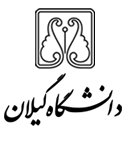 برگ ثبت نام دوره آموزشيهندسه همتافته و کاربرد آن در فیزیکتاريخ و امضاء :نام : نام خانوادگی :نام خانوادگی :نام دانشگاه:پست الکترونیکی :پست الکترونیکی :شماره تماس:عنوانعضو هیات علمی           گروه آموزشی:                   عضو هیات علمی           گروه آموزشی:                   عنوان دانشجو:رشته تحصیلی:دکتری        کارشناسی ارشد        کارشناسیمتقاضی استفاده از مهمانسرای دانشگاه  می باشید:بله                 خیر بله                 خیر جهت سهولت در اسکان مهمانان،لطفا در صورت امکان، ساعت ورود اعلام شود: